湖南新闻奖参评作品推荐表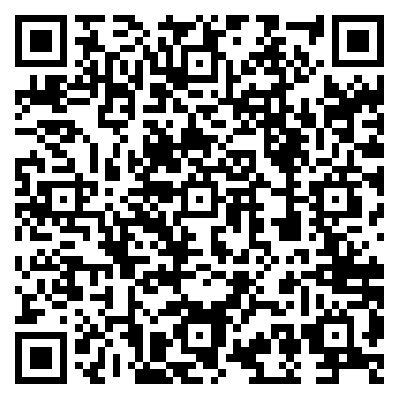 作品标题有人力，有算力，治理才给力有人力，有算力，治理才给力有人力，有算力，治理才给力有人力，有算力，治理才给力参评项目参评项目重大主题报道作品标题有人力，有算力，治理才给力有人力，有算力，治理才给力有人力，有算力，治理才给力有人力，有算力，治理才给力体裁体裁文字通讯作品标题有人力，有算力，治理才给力有人力，有算力，治理才给力有人力，有算力，治理才给力有人力，有算力，治理才给力语种语种中文作  者（主创人员）袁光宇袁光宇编辑编辑王乐华 廖小祥王乐华 廖小祥王乐华 廖小祥原创单位邵阳日报邵阳日报刊播单位刊播单位邵阳日报邵阳日报邵阳日报刊播版面1版要闻1版要闻刊播日期刊播日期2022年2月28日2022年2月28日2022年2月28日新媒体作品填报网址新媒体作品填报网址http://szb.shaoyangnews.net/syrb/pc/content/202202/28/content_21307.htmlhttp://szb.shaoyangnews.net/syrb/pc/content/202202/28/content_21307.htmlhttp://szb.shaoyangnews.net/syrb/pc/content/202202/28/content_21307.htmlhttp://szb.shaoyangnews.net/syrb/pc/content/202202/28/content_21307.htmlhttp://szb.shaoyangnews.net/syrb/pc/content/202202/28/content_21307.htmlhttp://szb.shaoyangnews.net/syrb/pc/content/202202/28/content_21307.html  ︵作采品编简过介程  ︶推进社会治理体系和治理能力现代化，是建设社会主义强国的迫切需要。邵阳作为全国市域社会治理现代化试点城市，近年来积极创新各种社会管理模式，其中“一村一辅警”“城市快警”“公安一网考”等三项警务创新和“智慧邵阳”建设等系列工程享誉全国，城市美誉度实现跳跃式提升。本文用讲故事的形式，用大白话的标题，深刻揭示了邵阳基层治理水平迅速提高的奥秘。推进社会治理体系和治理能力现代化，是建设社会主义强国的迫切需要。邵阳作为全国市域社会治理现代化试点城市，近年来积极创新各种社会管理模式，其中“一村一辅警”“城市快警”“公安一网考”等三项警务创新和“智慧邵阳”建设等系列工程享誉全国，城市美誉度实现跳跃式提升。本文用讲故事的形式，用大白话的标题，深刻揭示了邵阳基层治理水平迅速提高的奥秘。推进社会治理体系和治理能力现代化，是建设社会主义强国的迫切需要。邵阳作为全国市域社会治理现代化试点城市，近年来积极创新各种社会管理模式，其中“一村一辅警”“城市快警”“公安一网考”等三项警务创新和“智慧邵阳”建设等系列工程享誉全国，城市美誉度实现跳跃式提升。本文用讲故事的形式，用大白话的标题，深刻揭示了邵阳基层治理水平迅速提高的奥秘。推进社会治理体系和治理能力现代化，是建设社会主义强国的迫切需要。邵阳作为全国市域社会治理现代化试点城市，近年来积极创新各种社会管理模式，其中“一村一辅警”“城市快警”“公安一网考”等三项警务创新和“智慧邵阳”建设等系列工程享誉全国，城市美誉度实现跳跃式提升。本文用讲故事的形式，用大白话的标题，深刻揭示了邵阳基层治理水平迅速提高的奥秘。推进社会治理体系和治理能力现代化，是建设社会主义强国的迫切需要。邵阳作为全国市域社会治理现代化试点城市，近年来积极创新各种社会管理模式，其中“一村一辅警”“城市快警”“公安一网考”等三项警务创新和“智慧邵阳”建设等系列工程享誉全国，城市美誉度实现跳跃式提升。本文用讲故事的形式，用大白话的标题，深刻揭示了邵阳基层治理水平迅速提高的奥秘。推进社会治理体系和治理能力现代化，是建设社会主义强国的迫切需要。邵阳作为全国市域社会治理现代化试点城市，近年来积极创新各种社会管理模式，其中“一村一辅警”“城市快警”“公安一网考”等三项警务创新和“智慧邵阳”建设等系列工程享誉全国，城市美誉度实现跳跃式提升。本文用讲故事的形式，用大白话的标题，深刻揭示了邵阳基层治理水平迅速提高的奥秘。推进社会治理体系和治理能力现代化，是建设社会主义强国的迫切需要。邵阳作为全国市域社会治理现代化试点城市，近年来积极创新各种社会管理模式，其中“一村一辅警”“城市快警”“公安一网考”等三项警务创新和“智慧邵阳”建设等系列工程享誉全国，城市美誉度实现跳跃式提升。本文用讲故事的形式，用大白话的标题，深刻揭示了邵阳基层治理水平迅速提高的奥秘。社会效果本报与《半月谈》杂志第四期同步刊发该文，既给全国兄弟城市提供了快速提升基层社会治理水平的他山之石，同时更加坚定了830万邵阳人民锐意创新和追求美好生活的信心和意志。本报与《半月谈》杂志第四期同步刊发该文，既给全国兄弟城市提供了快速提升基层社会治理水平的他山之石，同时更加坚定了830万邵阳人民锐意创新和追求美好生活的信心和意志。本报与《半月谈》杂志第四期同步刊发该文，既给全国兄弟城市提供了快速提升基层社会治理水平的他山之石，同时更加坚定了830万邵阳人民锐意创新和追求美好生活的信心和意志。本报与《半月谈》杂志第四期同步刊发该文，既给全国兄弟城市提供了快速提升基层社会治理水平的他山之石，同时更加坚定了830万邵阳人民锐意创新和追求美好生活的信心和意志。本报与《半月谈》杂志第四期同步刊发该文，既给全国兄弟城市提供了快速提升基层社会治理水平的他山之石，同时更加坚定了830万邵阳人民锐意创新和追求美好生活的信心和意志。本报与《半月谈》杂志第四期同步刊发该文，既给全国兄弟城市提供了快速提升基层社会治理水平的他山之石，同时更加坚定了830万邵阳人民锐意创新和追求美好生活的信心和意志。本报与《半月谈》杂志第四期同步刊发该文，既给全国兄弟城市提供了快速提升基层社会治理水平的他山之石，同时更加坚定了830万邵阳人民锐意创新和追求美好生活的信心和意志。  ︵初推评荐评理语由  ︶该文通过生动描绘警务机制改革和向科技要平安，深刻揭示了邵阳近年来打好社会治安翻身仗的秘密，极具借鉴价值。同意推荐。                      签名：2023年3月9日该文通过生动描绘警务机制改革和向科技要平安，深刻揭示了邵阳近年来打好社会治安翻身仗的秘密，极具借鉴价值。同意推荐。                      签名：2023年3月9日该文通过生动描绘警务机制改革和向科技要平安，深刻揭示了邵阳近年来打好社会治安翻身仗的秘密，极具借鉴价值。同意推荐。                      签名：2023年3月9日该文通过生动描绘警务机制改革和向科技要平安，深刻揭示了邵阳近年来打好社会治安翻身仗的秘密，极具借鉴价值。同意推荐。                      签名：2023年3月9日该文通过生动描绘警务机制改革和向科技要平安，深刻揭示了邵阳近年来打好社会治安翻身仗的秘密，极具借鉴价值。同意推荐。                      签名：2023年3月9日该文通过生动描绘警务机制改革和向科技要平安，深刻揭示了邵阳近年来打好社会治安翻身仗的秘密，极具借鉴价值。同意推荐。                      签名：2023年3月9日该文通过生动描绘警务机制改革和向科技要平安，深刻揭示了邵阳近年来打好社会治安翻身仗的秘密，极具借鉴价值。同意推荐。                      签名：2023年3月9日联系人（作者）袁光宇袁光宇袁光宇手机手机1890739811018907398110